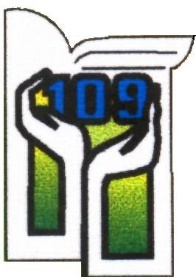 SZKOŁA PODSTAWOWA NR 109IM. LUDWIKI WAWRZYŃSKIEJ93–379 Łódź, ul. Pryncypalna 74tel./fax: (42) 640-97-98, tel. 506-664-853kontakt@sp109.elodz.edu.plSP109.0121.6.2022Uchwała nr 6/2022/23 
DYREKTORA SZKOŁY PODSTAWOWEJ NR 109 W ŁODZI 
z dnia 14.09.2022 w sprawie zatwierdzenia  do realizacji  Planu pracy szkoły na rok szkolny 2022/23 wynikającego  z głównych kierunków rozwoju szkoły, wymagań państwa oraz realizacji kierunków polityki oświatowej państwa. Na podstawie:na podstawie art. 70 ust.1 pkt 1 ustawy Prawo oświatowe z 14 grudnia 2016 r. (t.j. Dz. U. 2021, poz. 1082, z 2022 poz.655,1079,1116,1383,1700,1730);Rada Pedagogiczna Szkoły Podstawowej nr 109 w Łodzi  uchwala,  co następuje:§1Rada Pedagogiczna po pozytywnym zaopiniowaniu planu przez Radę Pedagogiczną zatwierdza do realizacji Plan pracy szkoły na rok szkolny 2022/23.§2Plan pracy, o którym mowa w § 1, który wynika z kierunków rozwoju szkoły, wymagań państwa oraz realizacji kierunków polityki oświatowej państwa i stanowi Załącznik nr 1 do uchwały.  Opinia tygodniowego rozkładu zajęć edukacyjnych, o której mowa w § 1 stanowi Załącznik nr 1 do uchwały.§3Wykonanie uchwały powierza się dyrektorowi szkoły.§ 4Uchwała wchodzi w życie z dniem podjęcia, z mocą obowiązującą od początku roku szkolnego tj. od 1 września 2022 r.                                                                                                                                                                                                                                                                                                                                                                     Dyrektor Szkoły Podstawowej nr 109Monika Polaszczyk